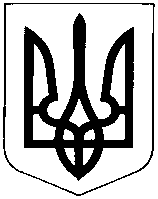 УКРАЇНАХМЕЛЬНИЦЬКА ОБЛАСТЬНОВОУШИЦЬКА СЕЛИЩНА РАДАНОВОУШИЦЬКОЇ СЕЛИЩНОЇ ОБ’ЄДНАНОЇ  ТЕРИТОРІАЛЬНОЇ ГРОМАДИВИКОНАВЧИЙ КОМІТЕТ Р І Ш Е Н Н Явід 11 липня 2019 р. №1152смт Нова УшицяПро погодження затвердження Програми фінансування ліквідації сільських виборчих комісій сільських рад, котрі увійшли до складу Новоушицької селищної ради, на 2019 рікКеруючись п.22,23 ст.26 Закону України “Про місцеве самоврядування в Україні”, ст. 8 Закону України «Про добровільне об’єднання територіальних громад» п. 21 ст. 91 Бюджетного кодексу України, з метою завершення процедури добровільного обєднання громад, Новоушицька селищна радаВ И Р І Ш И Л А:Погодити  затвердження  Програми фінансування ліквідації сільських виборчих комісій сільських рад,  котрі увійшли до складу Новоушицької селищної ради, на 2019 рік  (далі – Програма), згідно додатку.Відділу фінансів Новоушицької селищної ради (Л.Громяк) в рамках затверджених бюджетних асигнувань забезпечити фінансування заходів Програми.Відповідальність за виконанням даного рішення покласти на заступника селищного голови з питань діяльності виконавчих органів ради Гринчука_О.В.Контроль за виконанням рішення покласти на постійну комісію з питань планування, фінансів, бюджету та соціально-економічного розвитку (Т.Олійник).Секретар виконавчого комітету				                 С. Мегель                                                                                                                     Додаток 1до рішення Новоушицької селищної радивід 11 липня 2019 року №  1152ПРОГРАМАфінансування ліквідації сільських виборчих комісій сільських рад,  котрі увійшли до складу Новоушицької селищної ради, на 2019 рікВступ Відповідно доч.3 ст. 8-3 Закону України «Про добровільне об’єднання територіальних громад»  об’єднана територіальна громада є правонаступником всього майна, прав та обов’язків територіальної громади, що приєдналася до об’єднаної територіальної громади, з дня припинення повноважень сільською, селищною радою територіальної громади, що приєдналася до об’єднаної територіальної громади з дня припинення повноважень сільською, селищною радою територіальної громади, що приєдналася до об’єднаної територіальної громади. Визначення проблеми, на розв’язання якої спрямована ПрограмаОсновними проблемами, на розв’язання яких спрямована програма, є:  не ліквідовані сільські виборчі комісії сільських рад,  котрі увійшли до складу Новоушицької селищної ради.Мета програмиМетою Програми є ліквідація сільських виборчих комісій сільських рад,  котрі увійшли до складу Новоушицької селищної ради.Термін виконання Програми: 2019  рік.Бюджет програми: 2019 – 10,0 тис. грн4.Основні завданняПогашення заборгованості по податках , зборах та цільових фондах  до бюджетів усіх рівнів. 5.Фінансове забезпечення програмиФінансове забезпечення даної програми відбувається за рахунок  коштів передбачених в селищному бюджеті на поточний рік в розмірі 10,0 тис. гривень.Виконання Програми.Відповідальність за виконання програми покладається на відділ фінансів Новоушицької селищної ради та заступника селищного голови з питань діяльності виконавчих органів ради Гринчука О.В.Кошти використовуються погашення боргів сільських виборчих комісій перед фізичними та юридичними особамиПідставою для фінансування є висновок ліквідаторів, які призначені рішенням Новоушицької селищної ради..Секретар виконавчого комітету				                 С. Мегель